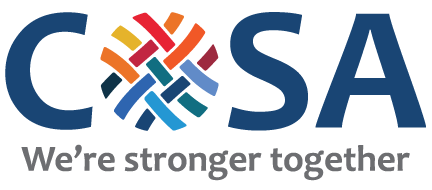 COSA MEETING DATES2016-2017September 16		Annual BreakfastSeptember 29		(Thursday)October 25 		(Tuesday)	November 17		(Thursday) – Please note this is the 3rd ThursdayDecember 13		(Tuesday) - Please note this is the 3rd January 26		(Thursday)February 21		(Tuesday)March 30 		(Thursday)April 25 		(Tuesday)	May 23		(Tuesday) 3rd Annual Provider Fair(Alternates 4th Tuesday or Thursday)All meetings take place at Berkshire Children & Families 220 Russell Rd.  HadleyFrom 9:00 am – 10:30 am